Kennistoets KindertandheelkundeBovenkant formulierWelkom bij de digitale kennistoets Kindertandheelkunde!De kennistoets kindertandheelkunde is een online zelfbeoordelinginstrument waarmee u uw kennis over de behandeling van kinderen kunt toetsen.De toets is ontwikkeld door de heer Frankenmolen onder eindredactie van de KNMT. Nagenoeg alle opgenomen foto's zijn afkomstig uit zijn privécollectie.De wetenschap is voortdurend in ontwikkeling en dat is maar goed ook. Daarom zal er nooit één moment zijn waarop over alle items van deze toets een eensgezinde mening bestaat. Discussies over invasieve en niet-invasieve strategie en over het optimale moment van het toepassen van sealants zijn daar voorbeelden van. De kritische gebruikers van deze toets zullen zich dat realiseren en de discussies en onzekerheden betrekken bij hun meningsvorming en de keuze voor bij- en nascholing.In deze toets krijgt u vragen over 18 onderdelen van de kindertandheelkunde, welke direct worden voorzien van antwoorden met een uitgebreide toelichting. Zo kunt u op eigen initiatief uw individuele voorkennis en voortgang in kaart brengen. Daarnaast wordt er ook verwezen naar literatuur en mogelijke vervolgactiviteiten.Het doel is u een handvat te bieden voor een weloverwogen keuze voor individuele bij- en nascholing én om u te informeren over nieuwe ontwikkelingen. Zo bestaat de kennistoets uit een combinatie van twee type vragen:basisvragen 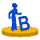 én ontwikkelvragen 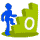 KRT-leden ontvangen bij het volledig doorlopen van de kennistoets éénmalig 1 KRT-punt. Er worden tijdelijk geen punten toegekend voor de kennistoetsen. Wij zijn hierover in overleg met het KRT.